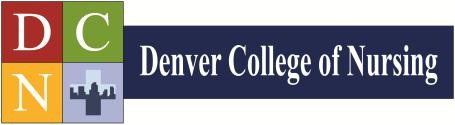 NUR400 Rubric for Summary of Strengths and Weaknesses for CONSORT assignment  (The checklist is worth 25 points + the rubric below equals a total of 33 points)Metrics: Schematic CriteriaExcellentNeeds some improvementNeeds significant improvementPoorCONSORT Rubric Analysis (Checklist)CONSORT checklist correct(18-25 points)CONSORT checklist with a few errors(12-17 points) CONSORTChecklist(6-11 points)CONSORT checklist(0-5 points)Overall analysis of strengths and weaknesses of the study, e.g., reliability and validity, ethics (IRB), topic, etc. (7 points)Clearly identifies the strengths and weaknesses of the study.(7 points)Somewhat identifies the strengths and weaknesses of the study.(5 points)Identifies to a limited degree the study findings.(3 points)Slightly or does not identify the study findings.(0-2 points)APA Citation, grammar, spelling is either 1 or 0 pointsCorrect(1 point)Incorrect(0 points)Incorrect(0 points)Incorrect(0 points)Total points: add columns 1-4=_/33_________points_________points_________points_________points